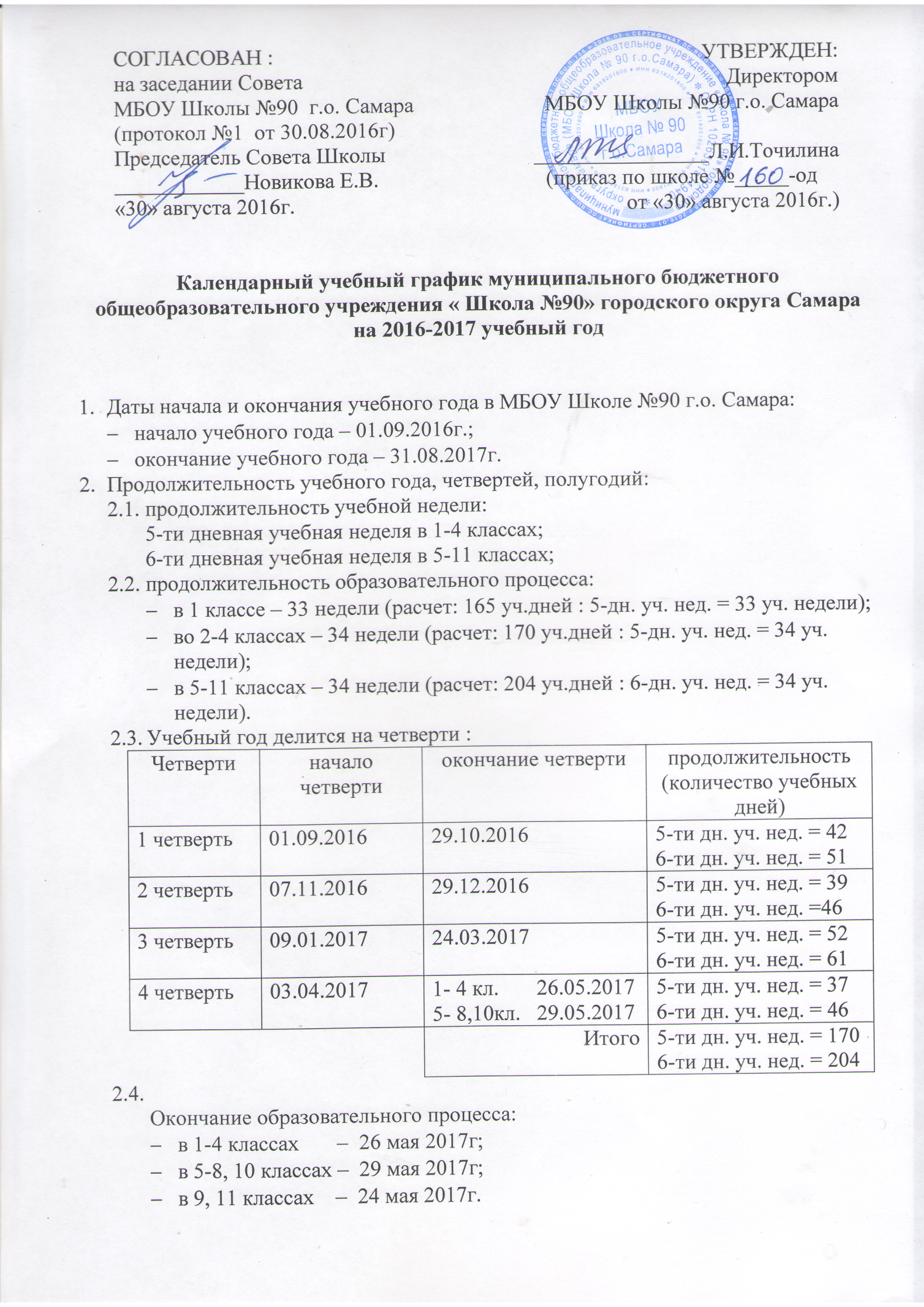 Календарный учебный график муниципального бюджетного общеобразовательного учреждения « Школа №90» городского округа Самара на 2016-2017 учебный годДаты начала и окончания учебного года в МБОУ Школе №90 г.о. Самара:начало учебного года – 01.09.2016г.;окончание учебного года – 31.08.2017г.Продолжительность учебного года, четвертей, полугодий:продолжительность учебной недели:5-ти дневная учебная неделя в 1-4 классах;6-ти дневная учебная неделя в 5-11 классах;продолжительность образовательного процесса:в 1 классе – 33 недели (расчет: 165 уч.дней : 5-дн. уч. нед. = 33 уч. недели);во 2-4 классах – 34 недели (расчет: 170 уч.дней : 5-дн. уч. нед. = 34 уч. недели);в 5-11 классах – 34 недели (расчет: 204 уч.дней : 6-дн. уч. нед. = 34 уч. недели).Учебный год делится на четверти :
Окончание образовательного процесса:в 1-4 классах       –  26 мая 2017г;в 5-8, 10 классах –  29 мая 2017г;в 9, 11 классах    –  24 мая 2017г.Сроки и продолжительность каникул на учебный год:      Для обучающихся 1-го класса устанавливаются дополнительно недельные каникулы с 06.02.2017 г. по 12.02.2017г. Сроки проведения промежуточных аттестаций:промежуточная аттестация во 2-11 классах проводится по четвертям ;годовая промежуточная аттестация в 10 классах по математике, русскому языку, физике,  предмету по выбору учащегося проводится в качестве отдельной процедуры, независимо от результатов четвертной  аттестации в сроки с 31.05.2017 мая по 10.06.2017 г. Регламентирование образовательного процесса на день:продолжительность урока:1 класс (I полугодие): в сентябре, октябре - по 3 урока в день по 35 минут каждый, в ноябре-декабре - по 4 урока в день по 35 минут каждый; январь - май - по 4 урока в день по 40 минут каждый .1 класс (1 полугодие)1 класс (2 полугодие)для обучающихся 2 - 11 классов – 40 минут:1 смена 1 смена (суббота)СОГЛАСОВАН :на заседании СоветаМБОУ Школы №90  г.о. Самара(протокол №1  от 30.08.2016г)Председатель Совета Школы____________Новикова Е.В.«30» августа 2016 г. УТВЕРЖДЕН:                      ДиректоромМБОУ Школы №90 г.о. Самара                 ________________Л.И.Точилина(приказ по школе №_____-од      от «30» августа 2016г.)Четвертиначало четвертиокончание четверти продолжительность(количество учебных дней)1 четверть01.09.201629.10.20165-ти дн. уч. нед. = 426-ти дн. уч. нед. = 512 четверть07.11.201629.12.20165-ти дн. уч. нед. = 396-ти дн. уч. нед. =463 четверть09.01.201724.03.20175-ти дн. уч. нед. = 526-ти дн. уч. нед. = 614 четверть03.04.20171- 4 кл.       26.05.20175- 8,10кл.   29.05.20175-ти дн. уч. нед. = 376-ти дн. уч. нед. = 46Итого5-ти дн. уч. нед. = 1706-ти дн. уч. нед. = 204каникулыдата начала каникулдата окончания каникулпродолжительность в дняхосенние30.10.201606.11.20168 календарных дней зимние30.12.201608.01.201710 календарных днейвесенние25.03.201702.04.201712 календарных дней(включая 25.02.2017 и 26.02.2017, 08.05.2017)Итого30 дней летние        1-4 кл.    27.05. 2017г.      5-8 кл.   30.05.2017 г.      10 кл.  11.06. 2017г.31.08.201731.08.201731.08.2017Расписание звонковПеремена1 урок8.30  -9.05152 урок9.20-9.55253 урок10.20-11.00Динамическая пауза или урок физ. культуры 204 урок11.20-12.5520Расписание звонковПеремена1 урок8.30-9.10102 урок9.20-10.00203 урок10.20-11.00Динамическая пауза или урок физ. культуры204 урок11.20-12.00155 урок12.15-12.55Расписание звонковПеремена1 урок 8.30-9.10102 урок9.20-10.00203 урок10.20-11.00204 урок11.20-12.00155 урок12.15-12.55106 урок 13.05 - 13.45107 урок13.55 – 14.35 РасписаниеПеремена1 урок8.30-9.10102 урок9.20-10.00103 урок10.10-10.50154 урок11.05-11.45155 урок12.00-12.40106 урок 12.50-13.30107 урок13.45-14.25